Tình hình hoạt động SXKD & ĐTXD  9 tháng đầu năm 2017Trong 9 tháng đầu năm, Tổng công ty đã khai thác triệt để các điều kiện thuận lợi như: tình hình kinh tế xã hội trong nước có nhiều diễn biến thuận lợi, lượng nước về các hồ chứa thủy điện đạt mức cao, các tổ máy của NMNĐ Duyên Hải 3 được đưa vào vận hành thương mại từ tháng 3 năm 2017 theo đúng kế hoạch để đảm bảo hoàn thành các chỉ tiêu kế hoạch. Bên cạnh đó, Tổng công ty cũng đã khắc phục nhiều khó khăn, ví dụ: thiếu vốn lưu động cho SXKD; Cảng biển TTĐL Duyên Hải còn gặp nhiều khó khăn trong công tác tiếp nhận than, tình hình lao động dôi dư tại các đơn vị trực thuộc, đặc biệt là CTNĐ Uông Bí ở mức cao. ....Thực hiện chủ đề “Đẩy mạnh khoa học công nghệ” và các chỉ tiêu nhiệm vụ được giao năm 2017, Tổng công ty đã ban hành nhiều văn bản chỉ đạo như: Chỉ thị số 71/EVNGENCO1-KH về việc thực hiện các chỉ tiêu nhiệm vụ năm 2017; Quyết định số 1652/QĐ-EVNGENCO1 về việc Ban hành chương trình thực hành tiết kiệm và chống lãng phí trong Tổng công ty; Công văn số 1692/EVNGENCO1-KH về việc thực hiện chỉ thị của Thủ tướng Chính phủ nhằm đảm bảo mục tiêu tăng trưởng kinh tế năm 2017.Về các kết quả đã đạt được trong 9 tháng đầu năm 2017 cụ thể như sau: Công tác Sản xuất kinh doanh điệnTrong tháng 9, sản lượng điện toàn Tổng công ty đạt 2.415 triệu kWh, tương đương 107% kế hoạch tháng 9 và tăng 19% so với cùng kỳ năm 2016. Lũy kế sản lượng điện sản xuất trong 9 tháng đầu năm 2017 đạt 16.96721.785 triệu kWh, tương đương 71,9 % kế hoạch năm, tăng 26% so với cùng kì năm 2016, trong đó thuỷ điện đạt 7131kWh và nhiệt điện đạt 14.657 kWh.Về vận hành: Lượng nước về các hồ chứa thủy điện thuộc Tổng công ty tương ứng với tần suất nước về 80%. Tính chung 9 tháng, tổng lượng nước về các hồ chứa thủy điện cao hơn 3,4 tỷ m3 nước so với cùng kỳ năm 2016 (phải thực hiện xả tràn tại các hồ chứa Sông Tranh, Đại Ninh, Đa Nhim). Sản lượng điện sản xuất của các nhà máy thủy điện vượt chỉ tiêu kế hoạch 9 tháng là 2.173 triệu kWh và đã hoàn thành vượt kế hoạch sản xuất điện được giao năm 2017.Với các nhà máy nhiệt điện, tháng 9, các tổ máy trong TTĐL Duyên Hải được huy động cao so với phương thức tháng, các tổ máy nhiệt điện than khu vực phía Bắc (Uông Bí, Quảng Ninh) được huy động thấp và ở chế độ dự phòng. Tính chung 9 tháng, các tổ máy nhiệt điện được khai thác với công suất thấp, nhiều tổ máy được đưa vào dự phòng. Sản lượng điện sản xuất của các tổ máy nhiệt điện thấp hơn so với chỉ tiêu kế hoạch giao 9 tháng là 3.036 triệu kWh.Với công tác cung cấp và vận chuyển nhiên liệu, Tổng công ty và các đơn vị đã ký hợp đồng cung cấp và vận chuyển than năm 2017 với TKV và DBC, đảm bảo đủ nguồn than cho sản xuất điện năm 2017.Tháng 9.2017, đã hoàn thành đúng tiến độ (60 ngày) công tác sửa chữa lớn tổ máy S1 (NMNĐ Quảng Ninh), đang triển khai công tác sửa chữa lớn các tổ máy S7 (NMNĐ Uông Bí) và S2 (NMNĐ Duyên Hải 1). 9 tháng đầu năm, các đơn vị trong Tổng công ty cũng đã hoàn thành công tác sửa chữa lớn theo kế hoạch tại các nhà máy Thủy điện: Đại Ninh, Đồng Nai, Bản Vẽ, Đa Nhim-Hàm Thuận-Đa Mi, Khe Bố, Sông Tranh 2. Chất lượng công tác sửa chữa lớn tại các đơn vị đạt tốt. Các tổ máy sau khi sửa chữa được đưa vào vận hành đáp ứng kịp thời nhu cầu huy động của hệ thống điện Quốc gia. Tổng công ty đã hoàn thành nhiều chỉ tiêu trong 9 tháng đầu năm 2017, cụ thể: SXKD điện có lợi nhuận, chi phí sản xuất điện giảm so với kế hoạch.Công tác đầu tư xây dựngTình hình thực hiện công tác đầu tư xây dựng các dự án	Trong ĐTXD, Tổng công ty đã hoàn thành mục tiêu đưa các tổ máy nhiệt điện Duyên Hải 3 vào vận hành thương mại trong quý 1/2017, dự án NMNĐ Duyên Hải 1 và NMNĐ Duyên Hải 3 đã hoàn thành thủ tục và được Bộ Tài nguyên Môi trường cấp giấy chứng nhận hoàn thành các công trình bảo vệ môi trường.  Thực hiện giá trị đầu tư xây dựng: Giá trị khối lượng thực hiện đầu tư xây dựng Giá trị khối lượng thực hiện ĐTXD trong tháng 9/2017 của Tổng công ty là 1.490 tỷ đồng. Tính chung 9 tháng, giá trị khối lượng thực hiện ĐTXD của Tổng công ty là 9.909 tỷ đồng (đạt 71,23% kế hoạch năm).Công tác quyết toán và thu xếp vốn	Trong 9 tháng, Tổng công ty đã tích cực làm việc với các ngân hàng và Bộ Tài Chính để thu xếp vốn đáp ứng nhu cầu đầu tư năm 2017 với các dự án đã thu xếp đủ vốn gồm: Bản Vẽ, Sông Tranh 2, Đồng Nai 3 và Đồng Nai 4, Cảng biển TTĐL Duyên Hải, Cơ sở hạ tầng TTĐL Duyên Hải và hoàn thành gia hạn khoản vay nước ngoài cho dự án NMNĐ Duyên Hải 3.Nhiệm vụ trọng tâm 3 tháng cuối năm 2017: 	3 tháng cuối năm 2017, EVNGENCO 1 phấn đấu hoàn thành vượt mức các chỉ tiêu kế hoạch năm 2017; thực hiện thành công chủ đề năm 2017 của Tập đoàn Điện lực Việt Nam và triển khai quyết liệt Chương trình thực hành tiết kiệm và chống lãng phí; xây dựng kế hoạch năm 2018. Trong đó đặc biệt chú trọng đảm bảo đủ nguồn than phục vụ sản xuất điện. Cụ thể các mục tiêu cần đạt được trong Quý IV: tổng sản lượng  đạt 7.672 triệu kWh, trong đó nhiệt điện đạt 6.313 triệu kWh, thủy điện đạt 1.359 kWh. Tại Trung tâm Nhiệt điện Duyên Hải, Tổng công ty có kế hoạch thực hiện chương trình thí nghiệm nhằm kiểm tra các tính năng của tổ máy NMNĐ Duyên Hải 3 trong giai đoạn bảo hành; đẩy mạnh công tác tiêu thụ tro xỉ tại TTĐL Duyên Hải. Trong Quý IV 2017, phấn đấu hoàn thành và đưa hệ thống xuất tro bay qua Cảng biển TTĐL Duyên Hải vào vận hành.  Trong công tác thị trường điện, Tổng công ty sẽ phối hợp CTNĐ Nghi Sơn 1 chuẩn bị đầy đủ các điều kiện cần thiết để đưa các tổ máy NMNĐ Nghi Sơn 1 tham gia thị trường phát điện cạnh tranh ngay sau khi tiếp nhận bàn giao Công ty từ Tập đoàn.  Tổng công ty cũng sẽ thực hiện nhiều giải pháp để đảm bảo có đủ than phục vụ sản xuất điện, đặc biệt đối với than nhập khẩu phục vụ vận hành thương mại NMNĐ Duyên Hải 3, và chạy thử nghiệm thu NMNĐ Duyên Hải 3 Mở rộng.Các Dự án: TĐ Đa Nhim mở rộng, Lò hơi phụ cấp hơi khởi động NMNĐ Uông Bí, Dự án chuyển đổi dầu DO thay thế FO cho NMNĐ Uông Bí, Dự án nâng cấp Trạm Đại Ninh .... sẽ được đẩy nhanh tiến độ, để đảm bảo hoàn thành các mục tiêu của năm 2017 do Tập đoàn điện lực Việt Nam giao.  THÔNG TIN LIÊN HỆ:Văn phòng - Tổng công ty Phát điện 1Điện thoại:  04.66 941.324      Fax: 04.66 941.235Địa chỉ: Tầng 17 - tháp B, tòa nhà EVN, số 11 Cửa Bắc, phường Trúc Bạch, quận Ba Đình, Hà Nội.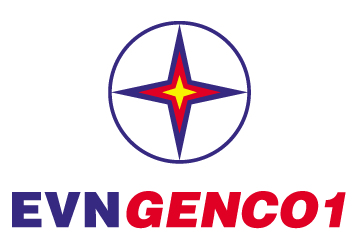 TẬP ĐOÀN ĐIỆN LỰC VIỆT NAMTỔNG CÔNG TY PHÁT ĐIỆN 1THÔNG CÁO BÁO CHÍTÌNH HÌNH SXKD – ĐTXD 9 THÁNG ĐẦU NĂM 2017VÀ KẾ HOẠCH 3 THÁNG CUỐI NĂM 2017